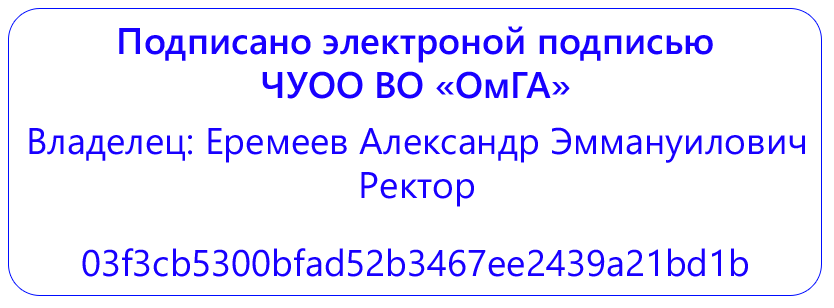 Частное учреждение образовательная организация высшего образования «Омская гуманитарная академия»(ЧУОО ВО «ОмГА»)ОБЩАЯ ХАРАКТЕРИСТИКА ОсновнОЙ профессиональнОЙобразовательнОЙ программЫУровень высшего образования
БакалавриатНаправление подготовки: 44.03.02 Психолого-педагогическое образование

Направленность (профиль) программы: «Психология образования»Омск, 2022Основная профессиональная образовательная программа бакалавриат по направлению подготовки: 44.03.02 Психолого-педагогическое образование, направленность (профиль) программы: «Психология образования» рассмотрена и утверждена на заседании кафедры от 28 марта 2022 г., протокол №.8Заведующий кафедрой ППиСР ___________д.п.н., профессор, Лопанова Е.В.СодержаниеРаздел 1. ОБЩИЕ ПОЛОЖЕНИЯОпределение и состав основной профессиональной образовательной программыНормативные документы Перечень профессиональных стандартов, соотнесенных с ФГОС1.4  Квалификация, присваиваемая выпускникам образовательных программ 1.5. Форма обучения 1.6. Реализация программы бакалавриата1.7. Язык обучения1.8 Срок получения образования1.9. Объем образовательной программы1.10. Области и(или) сферы профессиональной деятельности выпускника1.11. Объект(ы) профессиональной деятельности выпускника1.12. Типы задач профессиональной деятельности выпускникаРаздел 2. СТРУКТУРА ОБРАЗОВАТЕЛЬНОЙ ПРОГРАММЫ 2.1. Структура программы бакалавриата по направлению подготовки 44.03.02 Психолого-педагогическое образованиеРаздел 3. ПЛАНИРУЕМЫЕ РЕЗУЛЬТАТЫ ОСВОЕНИЯ ОБРАЗОВАТЕЛЬНОЙ ПРОГРАММЫ3.1. Универсальные компетенции выпускников и индикаторы их достижения3.2. Общепрофессиональные компетенции выпускников и индикаторы их достижения3.3. Профессиональные компетенции выпускниковРаздел 4. УСЛОВИЯ РЕАЛИЗАЦИИ ОБРАЗОВАТЕЛЬНОЙ ПРОГРАММЫ4.1. Общесистемные требования к реализации образовательной программы4.2. Требования к материально-техническому и учебно-методическому обеспечению образовательной программы4.3. Требования к кадровым условиям реализации образовательной программы4.4. Требования к финансовым условиям реализации образовательной программы4.5. Требования к применяемым механизмам оценки качества образовательной деятельности и подготовки обучающихся по образовательной программе4.6 Воспитательная работа и социальная политика ОмГАПеречень сокращенийРаздел 1. ОБЩИЕ ПОЛОЖЕНИЯ1.1.Определение и состав основной профессиональной образовательной программыОсновная профессиональная образовательная программа (далее – образовательная программа), реализуемая в ЧУОО ВО «Омская гуманитарная академия» (далее – Академия; ОмГА) представляет собой совокупность обязательных требований при реализации основных профессиональных образовательных программ высшего образования - программ бакалавриата по направлению подготовки 44.03.02 Психолого-педагогическое образование (далее соответственно - программа бакалавриата, направление подготовки), утвержденных Приказом Министерства образования и науки РФ от 22 февраля 2018 г. № 122 «Об утверждении федерального государственного образовательного стандарта высшего образования - бакалавриат по направлению подготовки 44.03.02 Психолого-педагогическое образование» с учетом профессиональных стандартов, сопряженных с профессиональной деятельностью выпускников, зарегистрированный в Министерстве Юстиции РФ № 50364 от 15 марта 2018.Образовательная программа представляет собой комплекс основных характеристик образования (объем, содержание, планируемые результаты), организационно-педагогических условий, форм аттестации, который представлен в виде общей характеристики программы, учебного плана, календарного учебного графика, рабочих программ дисциплин (модулей), программ практик, программы государственной итоговой аттестации, оценочных средств, методических материалов.Образовательная программа формирует требования к результатам её освоения в виде универсальных, общепрофессиональных и профессиональных компетенций выпускников.Образовательная программа позволяет осуществлять обучение инвалидов и лиц с ограниченными возможностями здоровья (при наличии данной категории обучающихся). 1.2. Нормативные документы Федеральный закон от 29.12.2012 №273-ФЗ «Об образовании в Российской Федерации» (с изм. и доп., вступ. в силу с 01.03.2022);Федеральный государственный образовательный стандарт высшего образования - бакалавриат по направлению подготовки 44.03.02 Психолого-педагогическое образование, Приказом Министерства образования и науки РФ 22 февраля 2018 г. № 122 «Об утверждении федерального государственного образовательного стандарта высшего образования - бакалавриат по направлению подготовки 44.03.02 Психолого-педагогическое образование» с учетом профессиональных стандартов, сопряженных с профессиональной деятельностью выпускников, зарегистрированный в Министерстве Юстиции РФ № 50364 от 15 марта 2018;Приказ № 1061 от 12 сентября 2013 г. «Об утверждении перечней специальностей и направлений подготовки высшего образования» (с изменениями и дополнениями от 29 января, 20 августа, 13 октября 2014 г., 25 марта, 1 октября 2015 г., 1 декабря 2016 г., 10, 11 апреля 2017 г., 23 марта 2018 г., 30 августа 2019 г., 15 апреля, 13 декабря 2021 г.);Приказ Минобрнауки России от 06.04.2021 N 245 "Об утверждении Порядка организации и осуществления образовательной деятельности по образовательным программам высшего образования - программам бакалавриата, программам специалитета, программам магистратуры"; Приказ Минобрнауки России от 29.06.2015 № 636 «Об утверждении Порядка проведения государственной итоговой аттестации по образовательным программам высшего образования – программам бакалавриата, программам специалитета и программам магистратуры» (с изменениями и дополнениями от 27 марта 2020 года N 490);Положение о практической подготовке обучающихся утверждено  Приказом от 5 августа 2020 года N 885/390, Зарегистрировано в Министерстве юстиции Российской Федерации 11 сентября 2020 года, регистрационный N 59778Устав ЧУОО ВО «Омская гуманитарная академия»;Локальные нормативные акты ОмГА http://omga.su/sveden/document.Профессиональные стандарты.1.3 Перечень профессиональных стандартов, соотнесенных с ФГОСПеречень профессиональных стандартов, соотнесенных с федеральным государственным образовательным стандартом высшего образования - бакалавриата по направлению подготовки 44.03.02 Психолого-педагогическое образование, приведен в Приложении 1. 1.4 Квалификация, присваиваемая выпускникам образовательных программ - Бакалавр1.5. Форма обучения: очная /очно-заочная / заочная. 1.6. Реализация программы бакалавриата: образовательная программа реализуется ОмГА самостоятельно1.7. Язык обучения: государственный язык РФ – русский1.8 Срок получения образования: в очной форме обучения, включая каникулы, предоставляемые после прохождения государственной итоговой аттестации, составляет 4 года;в очно-заочной или заочной формах обучения срок получения образования составляет 4 года 6 месяцев;при обучении по индивидуальному плану при ускоренном обучении срок получения образования составляет 3 года 6 месяцев;при обучении по индивидуальному учебному плану инвалидов и лиц с ОВЗ может быть увеличен по их заявлению не более чем на 1 год по сравнению со сроком получения образования, установленным для соответствующей формы обучения.1.9. Объем образовательной программыОбъем программы бакалавриата по направлению подготовки 44.03.02 Психолого-педагогическое образование составляет 240 зачетных единиц (далее - з.е.) вне зависимости от формы обучения, применяемых образовательных технологий, реализации программы бакалавриата с использованием сетевой формы, реализации программы бакалавриата по индивидуальному учебному плану.Объем программы бакалавриата по направлению подготовки 44.03.02 Психолого-педагогическое образование, реализуемый за один учебный год, составляет не более 70 з.е. вне зависимости от формы обучения, применяемых образовательных технологий, реализации программы бакалавриата по направлению подготовки 44.03.02 Психолого-педагогическое образование с использованием сетевой формы, реализации программы бакалавриата по индивидуальному учебному плану (за исключением ускоренного обучения), а при ускоренном обучении - не более 80 з.е.Величина зачетной единицы устанавливается в объеме 27 астрономических часов (36 академических часов).1.10. Области и(или) сферы профессиональной деятельности выпускникаПри разработке программы бакалавриата по направлению подготовки 44.03.02 Психолого-педагогическое образование Академия установила направленность (профиль) программы бакалавриата «Психология образования», которая соответствует направлению подготовки в целом или конкретизирует содержание программы бакалавриата в рамках направления подготовки путем ориентации ее на:- область (области) профессиональной деятельности и сферу (сферы) профессиональной деятельности выпускников;- тип (типы) задач и задачи профессиональной деятельности выпускников;- при необходимости - на объекты профессиональной деятельности выпускников или область (области) знания.Области профессиональной деятельности и сферы профессиональной деятельности, в которых выпускники, освоившие программу бакалавриата, могут осуществлять профессиональную деятельность:01 Образование и наука (в сферах начального общего, основного общего, среднего общего, дополнительного образования). 01.002 Педагог-психолог (психолог в сфере образования)01.001 Педагог (педагогическая деятельность в дошкольном, начальном общем,  основном общем, среднем общем образовании) (воспитатель, учитель)Выпускники могут осуществлять профессиональную деятельность в других областях профессиональной деятельности и (или) сферах профессиональной деятельности при условии соответствия уровня их образования и полученных компетенций требованиям к квалификации работника.1.11. Объект(ы) профессиональной деятельности выпускника - обучение - воспитание - развитие обучающихся в начальном общем образовании1.12. Типы задач профессиональной деятельности выпускникаВ рамках освоения программы бакалавриата по направлению подготовки 44.03.02 Психолого-педагогическое образование выпускники могут готовиться к решению задач профессиональной деятельности следующих типов:педагогический- участие в проектировании и реализации программ формирования универсальных учебных действий, направленных на достижение метапредметных образовательных результатов обучающихся в соответствии с требованиями федеральных государственных образовательных стандартов общего образования.- организация учебной деятельности с учетом особенностей социальной ситуации развития обучающихся на разных этапах начального общего образования (включая адаптацию первоклассников к школьной жизни и подготовку выпускников начальной школы к обучению в основной школе)- индивидуализация обучения, развития и воспитания обучающихся, в том числе с особымиобразовательными потребностями, с учетом неравномерности психологического развития обучающихся начального общего образования- реализация образовательного процесса в образовательных организациях НОО;методический- разработка программно-методического обеспечения психолого-педагогического сопровождения реализации основных и дополнительных образовательных программсопровождение - участие в проведении мониторинга личностных и метапредметных результатов освоения общеобразовательной программы с использованием современных средств информационно – коммуникационных технологий (ИКТ).При реализации программы бакалавриата по направлению подготовки 44.03.02 Психолого-педагогическое образование Академия вправе применять электронное обучение, дистанционные образовательные технологии.Электронное обучение, дистанционные образовательные технологии, применяемые при обучении инвалидов и лиц с ограниченными возможностями здоровья (далее - инвалиды и лица с ОВЗ), предусматривают  возможность приема-передачи информации в доступных для них формах  (при наличии данной категории обучающихся).Раздел 2. СТРУКТУРА ОБРАЗОВАТЕЛЬНОЙ ПРОГРАММЫ 2.1. Структура программы бакалавриата по направлению подготовки 44.03.02 Психолого-педагогическое образование Учебный план определяет перечень и последовательность освоения дисциплин, практик, промежуточной и государственной итоговой аттестаций, их трудоемкость в зачетных единицах и академических часах, распределение контактной работы обучающихся с преподавателем (в том числе лекционные, практические, лабораторные виды занятий, консультации) и самостоятельной работы обучающихся.В рамках программы бакалавриата по направлению подготовки 44.03.02 Психолого-педагогическое образование выделяются обязательная часть и часть, формируемая участниками образовательных отношений.К обязательной части программы бакалавриата относятся дисциплины (модули) и практики, обеспечивающие формирование общепрофессиональных компетенций.Дисциплины (модули) и практики, обеспечивающие формирование универсальных компетенций, определяемых ФГОС ВО, а также профессиональных компетенций, определяемых Организацией самостоятельно, могут включаться в обязательную часть программы бакалавриата и (или) в часть, формируемую участниками образовательных отношений.  Объём обязательной части, без учета государственной итоговой аттестации, составляет более 70% общего объема программы бакалавриата.Структура программы бакалавриата включает следующие блоки:Блок 1 Дисциплины (модули) не менее 120 з.еБлок 2 Практика не менее 60 з.еБлок 3 Государственная итоговая аттестация не менее 9 з.еОбъем программы бакалавриата 240 з.еПрограмма бакалавриата обеспечивает реализацию дисциплин: философия, история (история России, всеобщая история), иностранный язык, безопасность жизнедеятельности, в рамках Блока 1 «Дисциплины (модули)».Реализация дисциплин (модулей) по физической культуре и спорту обеспечивается:- в объеме не менее 2 з.е. в рамках Блока 1 «Дисциплины (модули)»;- в объеме не менее 328 академических часов, которые являются обязательными для освоения, не переводятся в з.е. и не включаются в объем программы бакалавриата, в рамках элективных дисциплин (модулей) в очной форме обучения.Дисциплины (модули) по физической культуре и спорту реализуются в порядке, установленном Академией. Для инвалидов и лиц с ОВЗ Академия устанавливает особый порядок освоения дисциплин (модулей) по физической культуре и спорту с учетом состояния их здоровья.В Блок 2 входят учебная и производственная практики:Типы учебной практики:- Учебная практика (ознакомительная)- Учебная практика (технологическая (проектно-технологическая))- Учебная практика (технологическая (проектно-технологическая))- Учебная практика (технологическая (проектно-технологическая))- Учебная практика (технологическая (проектно-технологическая))- Учебная практика (технологическая (проектно-технологическая))- Учебная практика (технологическая (проектно-технологическая))- Учебная практика (научно-исследовательская работа (получение первичных навыков научно-исследовательской работы)) Типы производственной практики:- Производственная практика (педагогическая)- Производственная практика (технологическая (проектно-технологическая))- Производственная практика (технологическая (проектно-технологическая))- Производственная практика (преддипломная)В Блок 3 «Государственная итоговая аттестация» входят: -подготовка к выполнению и защите выпускной квалификационной работы.Государственный экзамен не включен в государственную итоговую аттестацию по решению Ученого совета Академии.Государственная итоговая аттестация является обязательной и осуществляется после освоения всех предусмотренных образовательной программой дисциплин и практик в полном объеме. ГИА включает в себя подготовку к выполнению и защите выпускной квалификационной работы. В Академии обучающимся обеспечивается возможность освоения элективных дисциплин (модулей) и факультативных дисциплин (модулей):-Физическая культура и спорт (элективная дисциплина)- Противодействие коррупции в образовательной сфере (факультативная дисциплина)- Стратегии противодействия международному терроризму (факультативная дисциплина) - Этика профессиональной деятельности педагога (факультативная дисциплина) Календарный учебный график определяет сроки и периоды осуществления видов учебной деятельности, включая промежуточную и государственную итоговую аттестацию (ГИА), и периоды каникул. Академия предоставляет инвалидам и лицам с ОВЗ (по их заявлению) возможность обучения по программе бакалавриата по направлению подготовки 44.03.02 Психолого-педагогическое образование, учитывающей особенности их психофизического развития, индивидуальных возможностей и при необходимости обеспечивающей коррекцию нарушений развития и социальную адаптацию указанных лиц (при наличии данного контингента).Раздел 3. ПЛАНИРУЕМЫЕ РЕЗУЛЬТАТЫ ОСВОЕНИЯ ОБРАЗОВАТЕЛЬНОЙ ПРОГРАММЫВ результате освоения образовательной программы бакалавриата по направлению подготовки 44.03.02 Психолого-педагогическое образование у выпускника должны быть сформированы следующие компетенции:3.1. Универсальные компетенции выпускников и индикаторы их достижения3.2. Общепрофессиональные компетенции выпускников и индикаторы их достижения3.3. Профессиональные компетенции выпускниковПрофессиональные компетенции, бакалавриата по направлению подготовки 44.03.02 Психолого-педагогическое образование устанавливаемые образовательной программой, формируются на основе профессиональных стандартов, соответствующих профессиональной деятельности выпускников (при наличии), а также, при необходимости, на основе анализа требований к профессиональным компетенциям, предъявляемых к выпускникам на рынке труда, обобщения отечественного и зарубежного опыта, проведения консультаций с ведущими работодателями, объединениями работодателей отрасли, в которой востребованы выпускники, иных источников.При определении профессиональных компетенций бакалавриата по направлению подготовки 44.03.02 Психолого-педагогическое образование на основе профессиональных стандартов Академия осуществляет выбор профессиональных стандартов, соответствующих профессиональной деятельности выпускников, из числа указанных в приложении к ФГОС ВО и (или) иных профессиональных стандартов, соответствующих профессиональной деятельности выпускников, из реестра профессиональных стандартов (перечня видов профессиональной деятельности), размещенного на специализированном сайте Министерства труда и социальной защиты Российской Федерации «Профессиональные стандарты» (http://profstandart.rosmintrud.ru) (при наличии соответствующих профессиональных стандартов).Из каждого выбранного профессионального стандарта Академия выделяет одну или несколько обобщенных трудовых функций (далее - ОТФ), соответствующих профессиональной деятельности выпускников, на основе установленных профессиональным стандартом для ОТФ уровня квалификации и требований раздела "Требования к образованию и обучению". ОТФ может быть выделена полностью или частично.Профессиональные компетенции разработаны с учетом ПС и ПООП (при наличии).Совокупность компетенций, установленных программой бакалавриата по направлению подготовки 44.03.02 Психолого-педагогическое образование, обеспечивает выпускнику способность осуществлять профессиональную деятельность не менее чем в одной области профессиональной деятельности и сфере профессиональной деятельности, установленных в соответствии с пунктом 1.11 ФГОС ВО, и решать задачи профессиональной деятельности не менее, чем одного типа, установленного в соответствии с пунктом 1.12 ФГОС ВО.Академия устанавливает в программе бакалавриата по направлению подготовки 44.03.02 Психолого-педагогическое образование индикаторы достижения компетенций:- универсальные, общепрофессиональные и, при наличии, обязательные профессиональные компетенции - в соответствии с индикаторами достижения компетенций, установленными ПООП;- рекомендуемые профессиональные компетенции и самостоятельно установленные профессиональные компетенции (при наличии) - самостоятельно.Академия самостоятельно планирует результаты обучения по дисциплинам (модулям) и практикам, которые должны быть соотнесены с установленными в программе бакалавриата индикаторами достижения компетенций.Совокупность запланированных результатов обучения по дисциплинам (модулям) и практикам обеспечивает формирование у выпускника всех компетенций, установленных программой бакалавриата по направлению подготовки 44.03.02 Психолого-педагогическое образование.Раздел 4. УСЛОВИЯ РЕАЛИЗАЦИИ ОБРАЗОВАТЕЛЬНОЙ ПРОГРАММЫТребования к условиям реализации программы бакалавриата по направлению подготовки 44.03.02 Психолого-педагогическое образование включают в себя общесистемные требования, требования к материально-техническому и учебно-методическому обеспечению, требования к кадровым и финансовым условиям реализации программы бакалавриата по направлению подготовки 44.03.02 Психолого-педагогическое образование, а также требования к применяемым механизмам оценки качества образовательной деятельности и подготовки обучающихся по программе бакалавриата по направлению подготовки 44.03.02 Психолого-педагогическое образование.4.1. Общесистемные требования к реализации образовательной программыАкадемия располагает помещениями и оборудованием для реализации образовательной программы по Блоку 1 «Дисциплины (модули)» и Блоку 3 «Государственная итоговая аттестация» в соответствии с учебным планом.Каждый обучающийся в течение всего периода обучения обеспечен индивидуальным неограниченным доступом к электронной информационно-образовательной среде ОмГА из любой точки, в которой имеется доступ к информационно-телекоммуникационной сети «Интернет» (далее - сеть «Интернет»), как на территории ОмГА, так и вне ее. Условия для функционирования электронной информационно-образовательной среды могут быть созданы с использованием ресурсов иных организаций.Электронная информационно-образовательная среда ОмГА обеспечивает: -  доступ к учебным планам, рабочим программам дисциплин (модулей), практик, электронным учебным изданиям и электронным образовательным ресурсам, указанным в рабочих программах дисциплин (модулей), практик;-  формирование электронного портфолио обучающегося, в том числе сохранение его работ и оценок за эти работы.Функционирование электронной информационно-образовательной среды обеспечивается соответствующими средствами информационно-коммуникационных технологий и квалификацией работников, ее использующих и поддерживающих. Функционирование электронной информационно-образовательной среды соответствует законодательству Российской Федерации.Электронная информационно-образовательная среда Академии создана на платформе MOODLE, установленной на собственных серверах Академии, имеющих высокоскоростное подключение к сети «Интернет».4.2. Требования к материально-техническому и учебно-методическому обеспечению образовательной программыПомещения представляют собой учебные аудитории для проведения учебных занятий, предусмотренных программой бакалавриата по направлению подготовки 44.03.02 Психолого-педагогическое образование, оснащенные оборудованием и техническими средствами обучения, состав которых определяется в рабочих программах дисциплин (модулей). Помещения для самостоятельной работы обучающихся оснащены компьютерной техникой с возможностью подключения к сети «Интернет» и обеспечением доступа в электронную информационно-образовательную среду ОмГА. Допускается замена оборудования его виртуальными аналогами.Академия обеспечена необходимым комплектом лицензионного и свободно распространяемого программного обеспечения, в том числе отечественного производства (состав определяется в рабочих программах дисциплин (модулей) и подлежит обновлению при необходимости).При использовании в образовательном процессе печатных изданий библиотечный фонд укомплектован требуемыми печатными изданиями из расчета не менее 0,25 экземпляра каждого из изданий, указанных в рабочих программах дисциплин (модулей), программах практик, на одного обучающегося из числа лиц, одновременно осваивающих соответствующую дисциплину (модуль), проходящих соответствующую практику. В образовательном процессе все обучающиеся Академии обеспечены доступом к Электронные библиотечные системы и электронные библиотеки:ЭБС IPRBooks-Режим доступа: http://www.iprbookshop.ruЭБС издательства «Юрайт» Режим доступа: https://urait.ru/Обучающимся обеспечен доступ (удаленный доступ) к современным профессиональным базам данных и информационным справочным системам, состав которых определяется в рабочих программах дисциплин (модулей) и  подлежит обновлению (при необходимости). Обучающиеся из числа инвалидов и лиц с ограниченными возможностями здоровья обеспечиваются печатными и (или) электронными образовательными ресурсами в формах, адаптированных к ограничениям их здоровья.4.3. Требования к кадровым условиям реализации образовательной программыРеализация образовательной программы обеспечивается педагогическими работниками ОмГА, а также лицами, привлекаемыми к реализации образовательной программы на иных условиях. Квалификация педагогических работников ОмГА отвечает квалификационным требованиям, указанным в квалификационных справочниках и (или) профессиональных стандартах (при наличии).Не менее 70 процентов численности педагогических работников Академии, участвующих в реализации программы бакалавриата, и лиц, привлекаемых Организацией к реализации программы бакалавриата на иных условиях (исходя из количества замещаемых ставок, приведенного к целочисленным значениям), должны вести научную, учебно-методическую и (или) практическую работу, соответствующую профилю преподаваемой дисциплины (модуля).Не менее 10 процентов численности педагогических работников Академии, участвующих в реализации программы бакалавриата, и лиц, привлекаемых Организацией к реализации программы бакалавриата на иных условиях (исходя из количества замещаемых ставок, приведенного к целочисленным значениям), должны являться руководителями и (или) работниками иных организаций, осуществляющими трудовую деятельность в профессиональной сфере, соответствующей профессиональной деятельности, к которой готовятся выпускники (иметь стаж работы в данной профессиональной сфере не менее 3 лет).Не менее 65 процентов численности педагогических работников Академии и лиц, привлекаемых к образовательной деятельности Организации на иных условиях (исходя из количества замещаемых ставок, приведенного к целочисленным значениям), должны иметь ученую степень (в том числе ученую степень, полученную в иностранном государстве и признаваемую в Российской Федерации) и (или) ученое звание (в том числе ученое звание, полученное в иностранном государстве и признаваемое в Российской Федерации).4.4. Требования к финансовым условиям реализации образовательной программыФинансовое обеспечение реализации программы бакалавриата по направлению подготовки 44.03.02 Психолого-педагогическое образование осуществляется в объеме не ниже значений базовых нормативов затрат на оказание государственных услуг по реализации образовательных программ высшего образования - программ бакалавриата по направлению подготовки 44.03.02 Психолого-педагогическое образование и значений корректирующих коэффициентов к базовым нормативам затрат, определяемых Министерством образования и науки Российской Федерации.4.5. Требования к применяемым механизмам оценки качества образовательной деятельности и подготовки обучающихся по образовательной программеКачество образовательной деятельности и подготовки обучающихся по образовательным программам определяется в рамках системы оценки качества, которая строится на сочетании различных оценочных механизмов: внешних и внутренних процедур оценивания образовательного процесса и его результатов.В рамках внутренней системы оценки качества образовательной деятельности по программе бакалавриата по направлению подготовки 44.03.02 Психолого-педагогическое образование обучающимся предоставляется возможность оценивания условий, содержания, организации и качества образовательного процесса в целом и отдельных дисциплин (модулей) и практик.Внешняя оценка качества образовательной деятельности и подготовки обучающихся по программе бакалавриата осуществляется в рамках профессионально-общественной аккредитации, проводимой работодателями, их объединениями, а также уполномоченными ими организациями, в том числе иностранными организациями, либо авторизованными национальными профессионально-общественными организациями, входящими в международные структуры, с целью признания качества и уровня подготовки выпускников, отвечающими требованиям профессиональных стандартов (при наличии), требованиям рынка труда к специалистам соответствующего профиля.Применяемые механизмы оценки качества образовательной деятельности и подготовки обучающихся определены локальными нормативными актами ОмГА.4.6 Воспитательная работа и социальная политика ОмГАВоспитание обучающихся при освоении ими настоящей образовательной программы  осуществляется на основе разработанных Академией Рабочей программы воспитания и Календарного плана воспитательной работы, утверждённых ректором Академии и размещенных на официальном сайте.Воспитательная работа и социальная политика являются приоритетными направлениями в деятельности ЧУОО ВО «Омская гуманитарная академия». Основными направлениями выступают:совершенствование условий обучения, внеучебной деятельности и труда;формирование гражданской ответственности, стремление к самообразованию, развитие творческой инициативы;воспитание устойчивых нравственно-эстетических качеств, развитие творческих способностей и познавательных интересов;совершенствование системы стимулирования работы преподавателей и сотрудников, повышение заработной платы;поддержка и стимулирование преподавательской и исследовательской работы студентов, аспирантов, молодых ученых и преподавателей вуза.В академии имеется богатейший опыт воспитания и развития творческих способностей обучающихся. Активно проводятся различные творческие мероприятия и конкурсы. Эти мероприятия способствуют развитию нравственно-эстетических качеств личности студентов. Развитие системы студенческого самоуправления являются залогом формирования самостоятельности и общественно-политической активности личности студентов.Для инициативной, самостоятельной, ответственной общественной деятельности студентов, направленной на развитие их социальной активности, создан студенческий совет. Орган студенческого самоуправления решает самостоятельно многие вопросы организации досуга, творческого самовыражения юношей и девушек, а также межвузовского обмена, быта студентов. Эффективность воспитательной работы достигается выполнением правил внутреннего распорядка и локальных актов академии, всесторонним информационным обеспечением, а также сочетанием требовательности к студентам и уважения их личного достоинства, прав и убеждений. В Омской гуманитарной академии созданы условия для успешной социальной адаптации студентов с ОВЗ и инвалидностью: организовано психологическое сопровождение, имеющее целью выявление и решение проблем, связанных с обучением, общением и социальной адаптацией студентов, на факультетах –индивидуальное сопровождение, целью которого является контроль учебной деятельности. В расписании занятий предусматриваются перерывы для отдыха и приема пищи. Перерывы между занятиями составляют не менее 10 минут. Приказом о режиме занятий обучающихся предусмотрены две большие перемены для приема пищи. Специальные условия питания обучающихся инвалидов и лиц с ограниченными возможностями здоровья предусмотрены Положением «Об условиях питания обучающихся инвалидов и лиц с ограниченными возможностями здоровья». Адаптированные основные профессиональные образовательные программы, реализуемые в Академии для этой категории студентов, предусматривают их особые потребности, в том числе в части организации режима питания.Для инвалидов и лиц с ограниченными возможностями здоровья в академии установлен особый порядок освоения дисциплины «Физическая культура и спорт». В зависимости от рекомендации медико-социальной экспертизы на основании соблюдения принципов сбережения здоровья и адаптивной физической культуры преподавателем дисциплины «Физическая культура и спорт» разрабатывается комплекс специальных занятий, направленных на развитие, укрепление и поддержание здоровья студентов. Данные занятия предусмотрены расписанием занятий академии. Это могут быть подвижные занятия адаптивной физкультурой в спортивном зале или на открытом воздухе. Для студентов с ограничениями передвижения это могут быть занятия по настольным, интеллектуальным видам спорта. С целью координации деятельности по обучению и воспитанию в академии назначено должностное лицо, ответственное за работу с инвалидами и лицами с ограниченными возможностями здоровья, повышение доступности и качества их образования, организацию профориентационной работы, а также содействие трудоустройству выпускников с инвалидностью и ограниченными возможностями здоровья. Академия располагает медпунктом для оказания первой медицинской помощи инвалидам и студентам с ограниченными возможностями здоровья. В вузе имеются санитарно-гигиенические помещения и система пожарной сигнализации пригодные для обучающихся ряда нозологий (при наличии данной категории обучающихся).Приложение 1Перечень профессиональных стандартов, соотнесенных с федеральным государственным образовательным стандартом по направлению подготовки (специальности) 44.03.02 Психолого-педагогическое образованиез.е.–зачетная единицаОПК–общепрофессиональная компетенцияОС–оценочное средство          ОТФ–обобщенная трудовая функцияПД–профессиональная деятельностьПК–профессиональная компетенцияПС–профессиональный стандартПООП–примерная основная образовательная программа по направлению подготовкиУК–универсальная компетенцияФГОС ВО–федеральный государственный образовательный стандарт высшего образованияКатегория универсальной компетенцииКод и наименование универсальной компетенции Код и наименование индикатора достижения универсальной компетенцииСистемное и критическое мышлениеУК-1. Способен осуществлять поиск, критический анализ и синтез информации, применять системный подход для решения поставленных задач УК-1.1 знать  основы критического анализа и оценки современных научных достижений; УК-1.2 уметь находить и критически анализировать информацию, необходимую для решения поставленной задачи; УК-1.3 уметь рассматривать различные варианты решения задачи, оценивать их достоинства и недостатки;УК-1.4 уметь отличать факты от мнений, интерпретаций, оценок и т.д. в рассуждениях других участников деятельности;УК-1.5  уметь определять и оценивать практические последствия возможных решений задач;УК-1.6 владеть анализом задачи, выделяя ее базовые составляющие, осуществляет декомпозицию задачи;УК-1.7 владеть навыком грамотно, логично, аргументировано формировать собственные суждения и оценки;ИУК-1.8 владеть навыком обоснования действия, определять возможности и ограничения их применимости. Разработка и реализация проектовУК-2. Способен определять круг задач в рамках поставленной цели и выбирать оптимальные способы их решения, исходя из действующих правовых норм, имеющихся ресурсов и ограничений  УК-2.1 знать требования, предъявляемые к проектной работе, способы представления и описание целей и результатов проектной деятельности;  УК-2.2 уметь определять ожидаемые результаты решения выделенных задач проекта; УК-2.3 уметь проектировать решение конкретной задачи проекта, выбирая оптимальный способ ее решения, исходя из действующих правовых норм и имеющихся ресурсов и ограничений; УК-2.4 владеть навыками формулировки взаимосвязанных задач, обеспечивающих достижение поставленной цели проекта; УК-2.5 владеть навыками решения конкретных задач проекта заявленного качества и за установленное время; УК-2.6 владеть навыками публичного представления результатов решения конкретной задачи проекта.  Командная работа и лидерствоУК-3. Способен осуществлять социальное взаимодействие и реализовывать свою роль в команде  УК-3.1 знать социально-психологические процессы развития группы; УК-3.2  знать эффективность использования стратегии сотрудничества для достижения поставленной цели;УК-3.3 уметь понимать особенности поведения выделенных групп людей, с которыми работает/взаимодействует, учитывать их в своей деятельности; УК-3.4 владеть навыками эффективного взаимодействия с другими членами команды, в т.ч. при участии в обмене информацией, знаниями и опытом, и презентации результатов работы команды; УК-3.5 владеть навыками эффективного взаимодействия с другими членами команды, в т.ч. при участии в обмене информацией, знаниями и опытом, и презентации результатов работы команды. КоммуникацияУК-4.  Способен осуществлять деловую коммуникацию в устной и письменной формах на государственном языке Российской Федерации и иностранном(ых) языке(ах)УК-4.1 знать основные современные коммуникативные средства, в том числе на иностранном(ых) языке(ах), используемые в академическом и профессиональном взаимодействии;УК-4.2 уметь выполнять перевод академических текстов с иностранного (-ых) на государственный язык; УК-4. 3 уметь коммуникативно и культурно приемлемо вести устные деловые разговоры на государственном и иностранном (-ых) языкахУК-4.4 уметь выбирать на государственном и иностранном (-ых) языках коммуникативно приемлемые стиль делового общения, вербальные и невербальные средства взаимодействия с партнерами; УК-4.5 владеть информационно-коммуникационными технологиями при поиске необходимой информации в процессе решения стандартных коммуникативных задач на государственном и иностранном (-ых) языках; УК-4.6  владеть ведением деловой переписки, учитывая особенности стилистики официальных и неофициальных писем, социокультурные различия в формате корреспонденции на государственном и иностранном (-ых) языках.  Межкультурное взаимодействиеУК-5. Способен воспринимать межкультурное разнообразие общества в социально-историческом, этическом и философском контекстах  УК-5. 1 знать психологические основы социального взаимодействия, особенности и традиции различных социальных групп; УК-5.2 знать основные закономерности взаимодействия людей УК-5.3 уметь находить и использовать необходимую для саморазвития и взаимодействия с другими информацию о культурных особенностях и традициях различных социальных групп; УК-5.4  владеть демонстрацией уважительного отношения к историческому наследию и социокультурным традициям различных социальных групп, опирающееся на знание этапов исторического развития России;УК-5.5 владеть способами сохранения традиций и проявлять  уважительное отношение к историческому наследию и социокультурным традициям различных социальных групп, опирающееся на знание этапов исторического развития России (включая основные события, основных исторических деятелей) в контексте мировой истории и ряда культурных традиций мира (в зависимости от среды и задач образования), включая мировые религии, философские и этические учения.  Самоорганизация и саморазвитие (в том числе здоровьесбережение)УК-6. Способен управлять своим временем, выстраивать и реализовывать траекторию саморазвития на основе принципов образования в течение всей жизниУК-6.1 знать возможные перспективы своей профессиональной карьеры;УК-6.2 знать планирование перспективных целей деятельности с учетом условий, средств, личностных возможностей, этапов карьерного роста, временной перспективы развития деятельности и требований рынка труда;  УК-6.3 уметь применять знание о своих ресурсах и их пределах (личностных, ситуативных, временных и т.д.), для успешного выполнения порученной работы; УК-6.4 уметь критически оценивать эффективность использования времени и других ресурсов при решении поставленных задач, а также относительно полученного результата; УК-6.5 уметь анализировать потенциальные возможности и ресурсы среды для собственного развития; УК-6.6 владеть навыками реализации намеченных целей с учетом условий, средств, личностных возможностей, этапов карьерного роста, временной перспективы развития деятельности и требований рынка труда; УК-6.7 владеть демонстрацией интереса к учебе и использованию предоставляемых возможностей для приобретения новых знаний и навыков.  Самоорганизация и саморазвитие (в том числе здоровьесбережение)УК-7. Способен поддерживать должный уровень физической подготовленности для обеспечения полноценной социальной и профессиональной деятельности УК-7.1 знать основы здорового образа жизни и здоровьесберегающие технологии; УК-7.2 уметь использовать основы физической культуры для осознанного выбора здоровьесберегающих технологий с учетом внутренних и внешних условий реализации конкретной профессиональной деятельности; УК-7.3 владеть уровенем физической подготовленности для обеспечения полноценной социальной и профессиональной деятельности и соблюдает нормы здорового образа жизни.  Безопасность жизнедеятельностиУК-8. Способен создавать и поддерживать в повседневной жизни и в профессиональной деятельности безопасные условия жизнедеятельности для сохранения природной среды, обеспечения устойчивого развития общества, в том числе при угрозе и возникновении чрезвычайных ситуаций и военных конфликтов УК-8.1 знать основы безопасности жизнедеятельности;  УК-8.2 уметь выявлять и устранять проблемы, связанные с нарушениями техники безопасности на рабочем месте; УК-8.3 уметь осуществлять действия по предотвращению возникновения чрезвычайных ситуаций (природного и техногенного происхождения) на рабочем месте; УК-8.4 владеть навыками оказания первой помощи при проведении спасательных и аварийно-восстановительных мероприятий  в чрезвычайных ситуациях и военных конфликтов; УК-8.5 владеть безопасными и/или комфортными условиями труда на рабочем месте.Экономические основы образованияУК-9. Способен принимать обоснованные экономические решения в различных областях жизнедеятельностиУК-9.1знать основные законы и закономерности функционирования экономики;УК-9.2 знать основные документы, регламентирующие экономическую деятельность, источники финансирования профессиональной деятельности, принципы планирования экономической деятельности;УК-9.3 уметь применять экономические знания при выполнении практических задач;УК-9.4 уметь принимать обоснованные экономические решения в различных областях жизнедеятельности;УК-9.5 владеть способностью использования основных положений и методов экономических наук при решении социальных и профессиональных задач;УК-9.6 владеть навыками применения экономических инструментов.ПравоведениеУК-10. Способен формировать нетерпимое отношение к коррупционному поведениюУК-10.1 знать действующие правовые нормы, обеспечивающие борьбу с коррупцией в различных областях жизнедеятельности;УК-10.2 уметь анализировать, толковать и правильно применять правовые нормы о противодействии коррупционному поведению;УК-10.3 владеть навыками работы с законодательными и другими нормативными правовыми актами, регулирующими борьбу с коррупцией в различных областях жизнедеятельности.Категория общепрофес-сиональных компетенцийКод и наименование общепрофессиональной компетенцииКод и наименование индикатора достижения общепрофессиональной компетенцииПравовые и этические основы профессиональной деятельностиОПК-1. Способен осуществлять профессиональную деятельность в соответствии с нормативными правовыми актами в сфере образования и нормами профессиональной этики  ОПК 1.1 знать приоритетные направления развития образовательной системы Российской Федерации, законов и иных нормативных правовых актов, регламентирующих образовательную деятельность в Российской Федерации, нормативных документов по вопросам обучения и воспитания детей и молодежи, федеральных государственных образовательных стандартов дошкольного, начального общего, основного общего, среднего общего образования, законодательства о правах ребенка, трудового законодательства;ОПК 1.2 знать конвенцию о правах ребенка, международные нормы и договоры в области прав ребенка и образования детей;ОПК 1.3 уметь применять нормативно-правовые акты в сфере образования и нормы профессиональной этики в профессиональной деятельности;ОПК 1.4 владеть действиями (навыками) по соблюдению правовых, нравственных и этических норм, требований профессиональной этики в условиях реальных педагогических ситуаций;ОПК 1.5 владеть действиями (навыками) по осуществлению профессиональной деятельности в соответствии с требованиями федеральных государственных образовательных стандартов  дошкольного, начального общего, основного общего, среднего общего образования – в части анализа содержания современных подходов к организации системы общего образования.Разработка основных и дополнительных образовательных программОПК-2. Способен участвовать в разработке основных и дополнительных образовательных программ, разрабатывать отдельные их компоненты (в том числе с использованием информационно-коммуникационных технологий) ОПК 2.1 знать историю, теорию, закономерности и принципы построения и функционирования образовательных систем, роль и место образования в жизни личности и общества;ОПК 2.2 знать основы методики преподавания, основные принципы деятельностного подхода, виды и приемы современных педагогических технологий;ОПК 2.3 знать пути достижения образовательных результатов в области ИКТ;ОПК 2.4 уметь классифицировать образовательные системы и образовательные технологии;ОПК 2.5 уметь разрабатывать и применять отдельные компоненты основных и дополнительных образовательных программ в реальной и виртуальной образовательной среде;ОПК 2.6 владеть  навыками разработки и реализации программ учебных дисциплин в рамках основной общеобразовательной программы;ОПК 2.7 владеть навыками, связанные с информационно-коммуникационными технологиями, действиями (навыками) ИКТ- компетентностями;ОПК 2.8 владеть ИКТ- компетентностями: общепользовательская ИКТ-компетентность; общепедагогическая ИКТ-компетентность; предметно-педагогическая ИКТ-компетентность (отражающая профессиональную ИКТ-компетентность соответствующей области человеческой деятельности).Совместная и индивидуальная учебная и воспитательная деятельность обучающихсяОПК-3. Способен организовывать совместную и индивидуальную учебную и воспитательную деятельность обучающихся, в том числе с особыми образовательными потребностями, в соответствии с требованиями федеральных государственных образовательных стандартов  ОПК 3.1 знать основы применения психолого-педагогических технологий (в том числе инклюзивных), необходимых для адресной работы с различными категориями обучающихся с особыми образовательными потребностями; типологию технологий индивидуализации обучения;ОПК 3.2 знает и имеет представление об основных физиологических и психологических особенностях обучающихся с особыми образовательными потребностями;ОПК 3.3 уметь осуществлять взаимодействие с другими специалистами в рамках психолого-медико-педагогического консилиума;ОПК 3.4 уметь соотносить виды адресной помощи с индивидуальными образовательными потребностями обучающихся;ОПК 3.5 владеть методами (первичного) выявления детей с особыми образовательными потребностямиОПК 3.6 владеть действиями (навыками) оказания адресной помощи обучающимся, реализовывать методические приемы обучения и воспитания с учетом контингента обучающихся, в том числе с особыми образовательными потребностями.Построение воспитывающей образовательной средыОПК-4. Способен осуществлять духовно-нравственное воспитание обучающихся на основе базовых национальных ценностейОПК 4.1 знать общие принципы и теории воспитания;ОПК 4.2 знать методы и приемы формирования ценностных ориентаций обучающихся, развития нравственных чувств (совести, долга, эмпатии, ответственности и др.), формирования нравственного облика (толерантности, милосердия и др.), нравственной позиции (способности различать добро и зло, проявлять самоотверженность, готовности к преодолению жизненных испытаний) нравственного поведения (готовности служения людям и Отечеству);ОПК 4.3 уметь создавать воспитательные ситуации, содействующие становлению у обучающихся нравственной позиции, духовности, ценностного отношения к человеку;ОПК 4.4 владеть методами и приемами развития нравственного отношения обучающихся к окружающей действительности;ОПК 4.5 владеть способами усвоения подрастающим поколением и претворением в практическое действие и поведение духовных ценностей (индивидуально-личностных, общечеловеческих; национальных, семейных и др.).Контроль и оценка формирования результатов образованияОПК-5. Способен осуществлять контроль и оценку формирования результатов образования обучающихся, выявлять и корректировать трудности в обучении ОПК 5.1 знать основы психологической и педагогической психодиагностики;ОПК 5.2 знать специальные технологии и методы, позволяющие проводить коррекционно-развивающую работу с неуспевающими обучающимися;ОПК 5.3 уметь применять инструментарий и методы диагностики и оценки показателей уровня и динамики развития обучающихся;ОПК 5.4 уметь проводить психологическую диагностику причин неуспеваемости обучающихся;ОПК 5.5 владеть умениями применения методов контроля и оценки образовательных результатов (личностных, метапредметных) обучающихся;ОПК 5.6 владеть умениями освоения и адекватного применения специальных технологий и методов, позволяющих проводить коррекционно-развивающую работу с неуспевающими обучающимися.Психолого-педагогические технологии в профессионально деятельностиОПК-6.  Способен использовать психолого-педагогические технологии в профессиональной деятельности, необходимые для индивидуализации обучения, развития, воспитания, в том числе обучающихся с особыми образовательными потребностямиОПК 6.1 знать законы развития личности и проявления личностных свойств, психологические законы периодизации и кризисов развития;ОПК 6.2 знать психолого-педагогические технологии индивидуализации обучения, развития, воспитания;ОПК 6.3 знать психолого-педагогические основы учебной деятельности в части учета индивидуализации обучения;ОПК 6.4 уметь использовать знания об особенностях гендерного развития, обучающихся для планирования учебно- воспитательной и коррекционно-развивающей работ;ОПК 6.5 уметь применять психолого-педагогические технологии для индивидуализации обучения, развития, воспитания; составлять психолого- педагогическую характеристику (портрет) личности обучающегося;ОПК 6.6 владеть действиями (навыками) учета особенностей гендерного развития обучающихся в проведении индивидуальных воспитательных мероприятий;ОПК 6.7 владеть действиями (навыками) использования психолого-педагогический технологий в профессиональной деятельности для индивидуализации обучения, развития, воспитания, в том числе обучающихся с особыми образовательными потребностями;ОПК 6.8 владеть действиями (навыками) разработки (совместно с другими специалистами) и реализации совместно с родителями (законными представителями) программ индивидуального развития ребенка;ОПК 6.9 владеть действиями (навыками) понимания документации специалистов (психологов, дефектологов, логопедов и т.д.);ОПК 6.10 владеть действиями (навыками) разработки и реализации индивидуальных образовательных маршрутов, индивидуальных программ развития и индивидуально-ориентированных образовательных программ с учетом личностных и возрастных особенностей обучающихся.Взаимодействие с участниками образовательных отношенийОПК-7. Способен взаимодействовать с участниками образовательных отношений в рамках реализации образовательных программ ОПК 7.1 знать закономерности развития личности и группы, проявления личностных свойств в групповом взаимодействии;ОПК 7.2 знать основные закономерности развития семейных отношений, формирование детско-взрослых сообществ,  их социально-психологические особенности и закономерности развития детских и подростковых сообществ;ОПК 7.3 уметь выбирать формы, методы, приемы взаимодействия с разными участниками образовательного процесса (обучающимися, родителями, педагогами, администрацией) в соответствии с контекстом ситуации;ОПК 7.4 владеть действиями выявления в ходе наблюдения поведенческих и личностных проблем обучающихся, связанных с особенностями их развития; действиями взаимодействия с другими специалистами в рамках психолого-медико-педагогического консилиума.Научные основы педагогической деятельностиОПК-8. Способен осуществлять педагогическую деятельность на основе специальных научных знанийОПК 8.1 знать историю, теорию, закономерности и принципы построения и функционирования образовательных систем, роль и место образования в жизни человека и общества;ОПК 8.2 уметь использовать современные, в том числе интерактивные, формы и методы профилактической, просветительской и коррекционно-развивающей работы в образовательной среде;ОПК 8.3 владеть методами, формами и средствами обучения и развития, в том числе выходящими за рамки учебных занятий, для осуществления проектной деятельности обучающихся, экскурсионной работы и т.п;ОПК 8.4 владеть действиями организации различных видов внеурочной деятельности: игровой, учебно-исследовательской, художественно- продуктивной, культурно-досуговой с учетом возможностей образовательной организации, места жительства и историко-культурного своеобразия региона.Инфокоммуникационные технологииОПК-9. Способен понимать принципы работы современных информационных технологий и использовать их для решения задач профессиональной деятельностиОПК 9.1 знать принципы работы современных информационных технологий;ОПК 9.2 уметь осуществлять выбор оптимальных современных информационных технологий для решения задач профессиональной деятельности;ОПК 9.3 владеть навыками использования современных информационных технологий для решения задач профессиональной деятельности.Код и наименование профессиональной компетенцииКод и наименование индикатора достижения профессиональной компетенцииПК-1  Способен осуществлять психолого-педагогическую поддержку и сопровождение обучающихся в процессе достижения метапредметных и личностных результатовПК 1.1 знать федеральные государственные образовательные стандарты общего образования;ПК 1.2 знать характеристику личностных и метапредметных результатов учащихся;ПК 1.3 знать методологические основы организации и проведения мониторинга личностных и метапредметных результатов освоения основной образовательной программы обучающимися на разных уровнях общего образования, организационно-методического сопровождения основных образовательных программ;ПК 1.4 уметь анализировать возможности и ограничения используемых педагогических технологий, методов и средств обучения с учетом возрастного и психофизического развития обучающихся, проводить мониторинг личностных и метапредметных результатов освоения основной общеобразовательной программы, оказывать индивидуальную помощь и поддержку обучающимся в зависимости от их способностей, образовательных возможностей и потребностей;ПК 1.5 владеть умениями разработки программ развития универсальных учебных действий, программ воспитания и социализации обучающихся, воспитанников, коррекционных программ;ПК 1.6 владеть навыками  разработки психологических рекомендаций по формированию и реализации индивидуальных учебных планов для творчески одаренных обучающихся и воспитанников.ПК-2 Способен проводить психологическое консультирование субъектов образовательного процесса по различным вопросам ПК 2.1 знать современные теории и методы консультирования, этические нормы организации и проведения консультативной работы в образовательном учреждении;ПК 2.2 уметь проводить индивидуальные и групповые консультации субъектов образовательного процесса по различным вопросам обучения, воспитания, развития и саморазвития;ПК 2.3 владеть приемами консультирования обучающихся – по проблемам самопознания, профессионального самоопределения, личностным проблемам, вопросам взаимоотношений в коллективе и др; родителей (законных представителей) – по проблемам взаимоотношений с детьми, их развития, профессионального самоопределения и др.; педагогов – по психологическим проблемам обучения, воспитания и развития обучающихся, проблемам взаимоотношений в трудовом коллективе и другим профессиональным вопросам.ПК-3. Способен применять стандартные методы и технологии, позволяющие решать коррекционно-развивающие задачи ПК 3.1 знать закономерности возрастного развития обучающихся, в том числе с особыми образовательными потребностями;ПК 3.2 знать формы и принципы коррекционно- развивающей работы и психологической помощи, основные методы и технологии развивающей деятельности и психокоррекции;ПК 3.3 уметь проводить коррекционно-развивающие занятия с обучающимися и воспитанниками, направленные на развитие интеллектуальной, эмоционально-волевой сферы, познавательных процессов, снятие тревожности, решение проблем в сфере общения и в поведении;ПК 3.4 владеть умениями планирования, разработки и реализации программы коррекционно-развивающей работы, оценки эффективности коррекционно-развивающей работы в соответствии с выделенными критериями.ПК-4 Способен использовать методы диагностики развития, общения, деятельности детей и обучающихся ПК 4.1 знать теорию, методологию психодиагностики, классификацию психодиагностических методов, их возможности и ограничения, предъявляемые к ним требования;ПК 4.2 уметь подбирать диагностический инструментарий, адекватный целям исследования;ПК 4.3 уметь диагностировать интеллектуальные, личностные и эмоционально-волевые особенности, препятствующие нормальному протеканию процесса развития, обучения, воспитания и деятельности, изучать интересы, склонности, способности;ПК 4.4 владеть умениями планирования и проведения диагностического обследования с использованием стандартизированного инструментария, включая обработку и интерпретацию результатов.ПК-5 Способен осуществлять просветительскую деятельность в образовательных учреждениях с целью повышения психологической компетентности участников образовательного процесса ПК 5.1 знать задачи, принципы, формы, приемы и методы психологического просвещения в образовательной организации с учетом образовательных потребностей и индивидуальных возможностей обучающихся, профессиональных потребностей педагогов;ПК 5.2 уметь выявлять и оценивать потребности потенциальной аудитории, осуществлять продуктивное взаимодействие с различными категориями субъектов образовательного процесса (учителями, воспитателями, школьниками, родителями);ПК 5.3 уметь использовать современные методы, формы и средства в просветительской деятельности и психологическом просвещении и образовании;ПК 5.4 владеть мениями пропаганды психологических знаний, активными методами социально-психологического обучения в процессе психолого-педагогического просвещения и образования, технологиями развития психологической культуры слушателей, методами и приёмами актуализации личностного потенциала участников и развитием рефлексивных способностей.ПК-6  Способен планировать и реализовывать мероприятия, направленные на сохранение и укрепление психологического здоровья субъектов образовательного процессаПК 6.1 знать закономерности и возрастные нормы психического, личностного и индивидуального развития на разных возрастных этапах, способы адаптации и проявления дезадаптивного поведения детей, подростков и молодежи к условиям образовательных организаций и в социуме;ПК 6.2 знать признаки профессионального выгорания и профессиональной деформации педагогов;ПК 6.3 знать основы возрастной физиологии и гигиены;ПК 6.4 уметь планировать работу по предупреждению возможного неблагополучия в психическом и личностном развитии обучающихся и педагогов;ПК 6.5 уметь использовать здоровьесберегающие технологии;ПК 6.6 владеть умениями диагностики неблагоприятных для развития и жизнедеятельности личности условий среды; проведения мероприятий психопрофилактической направленности.ПК-7 Понимает и применяет критерии научного знания при анализе литературы, включая оценку использованных методик и обоснованность выводов исследованийПК-7.1 знать естественнонаучные и гуманитарные основания психологической науки, основные теоретические направления отечественной и зарубежной психологии, методологические принципы и методы проведения научного исследования в области психологии, критерии оценки методического инструментария и достоверности получаемых выводов;ПК-7.2 уметь анализировать научную психологическую литературу, оценивать возможности исследовательских методик, обосновывать выводы исследования;ПК-7.3 владеть умениями анализа психологических проблем в образовательном процессе и взаимодействии его участников, соотнесения обнаруженных фактов с теоретическими научными знаниями;ПК-7.4 владеть умениями планирования и проведения прикладного психологического исследования, приемами обработки, интерпретации и представления результатов исследования субъектам образовательного процесса.ПК-8. Способен осуществлять педагогическую деятельность по проектированию и реализации образовательного процесса в общеобразовательных организацияхПК-8.1 знать преподаваемый предмет в пределах основной общеобразовательной программы;  ПК-8.2 знать основные закономерности возрастного развития; ПК-8.3 знать основные методики преподавания, основные принципы деятельностного подхода, виды и приемы современных педагогических технологий; ПК-8.4 уметь объективно оценивать знания обучающихся на основе методов контроля в соответствии с реальными  учебными возможностями обучающихся; ПК-8.5 уметь организовывать различные виды внеурочной деятельности (игровая, учебно-исследовательская, художественно-продуктивная и т.п.); ПК-8.6 владеть навыками  разработки программ учебных дисциплин, программ развития образовательной организации, планировать, проводить, анализировать эффективность учебных занятий, формировать№п/пКод профессионального стандартаНаименование области профессиональной деятельности. Наименование профессионального стандарта01. Образование и наука01. Образование и наука01. Образование и наука1. 01.001Профессиональный стандарт «Педагог (педагогическая деятельность в сфере дошкольного, начального общего, основного общего, среднего общего образования) (воспитатель, учитель)», утвержденный приказом Министерства труда и социальной защиты Российской Федерации от 18 октября 2013 г. № 544н (зарегистрирован Министерством юстиции Российской Федерации 6 декабря 2013 г., регистрационный № 30550), с изменениями, внесенными приказами Министерства труда и социальной защиты Российской Федерации от 25 декабря 2014 г. № 1115н (зарегистрирован Министерством юстиции Российской Федерации 19 февраля 2015 г., регистрационный № 36091) и от 5 августа 2016 г. № 422н (зарегистрирован Министерством юстиции Российской Федерации 23 августа 2016 г., регистрационный № 43326)2. 01.002Профессиональный стандарт «Педагог-психолог (психолог в сфере образования)», утвержденный приказом Министерства труда и социальной защиты Российской Федерации от 24 июля 2015 г. № 514н (зарегистрирован Министерством юстиции Российской Федерации 18 августа 2015 г., регистрационный № 38575)